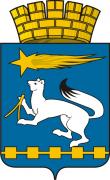 АДМИНИСТРАЦИЯ ГОРОДСКОГО ОКРУГА НИЖНЯЯ САЛДАП О С Т А Н О В Л Е Н И Е24.08.2015                                                                                            № 702Нижняя СалдаОб утверждении предельных розничных цен на топливо печное бытовое, реализуемое гражданам, управляющим организациям, товариществам собственников жилья, жилищным, жилищно-строительным или иным специализированным потребительским кооперативам, созданным в целях удовлетворения потребностей граждан в жилье, на территории городского округа Нижняя Салда         Согласно постановлению Региональной энергетической комиссии Свердловской области от 15.12.2010 и N 162-ПК "Об утверждении предельных розничных цен на топливо печное бытовое, реализуемое гражданам, управляющим организациям, товариществам собственников жилья, жилищным, жилищно-строительным или иным специализированным потребительским кооперативам, созданным в целях удовлетворения потребностей граждан в жилье, на территории Свердловской области", в соответствии с постановлениями Правительства Свердловской области от 29.10.2009 N 1556-ПП "О порядке рассмотрения заявлений о частичной компенсации расходов на оплату жилого помещения и коммунальных услуг и выплаты этих компенсаций отдельным категориям граждан, оказание мер социальной поддержки которым относится к ведению субъекта Российской Федерации"( с изменениями и дополнениями от 26.06.2012г. № 689-ПП « О порядке назначения и выплаты компенсаций расходов на оплату жилого помещения и коммунальных услуг отдельным категориям граждан, оказание мер социальной поддержки которым относится к ведению субъекта Российской Федерации»), от 29.10.2009 N 1558-ПП "О порядке рассмотрения заявлений о полной или частичной компенсации расходов на оплату жилого помещения и коммунальных услуг и выплаты этих компенсаций отдельным категориям работников бюджетной сферы в поселках городского типа, рабочих поселках и сельских населенных пунктах, расположенных на территории Свердловской области, и пенсионерам из их числа"( с изменениями и дополнениями от 26.06.2012 г. № 690-ПП « О порядке назначения и выплаты компенсаций расходов на оплату жилого помещения и коммунальных услуг отдельным категориям работников бюджетной сферы в поселках городского типа, рабочих поселках и сельских населенных пунктах, расположенных на территории Свердловской области, и пенсионерам из их числа»), от 26 июня 2012 г. № 688-ПП « О порядке назначения и выплаты компенсации расходов на оплату жилого помещения и коммунальных услуг отдельным категориям граждан, оказание мер социальной поддержки которым относятся к ведению Российской Федерации», администрация городского округа Нижняя Салда        ПОСТАНОВЛЯЕТ:1. Утвердить и ввести в действие с 1 января 2015 года на территории городского округа Нижняя Салда:1.1. предельные розничные цены на дрова лиственных и хвойных пород за 1 складочный кубический метр соответственно:- длина 1 метр не колотые - 475,0 руб.;- длина 0,5 метра не колотые - 637,0 руб.;- длина 0,5 метра колотые - 824,0 руб.;- нестандартные - 411,0 рублей;2. Подразделению  по осуществлению компенсации расходов по оплате жилого помещения и коммунальных услуг для выплаты компенсаций льготным категориям граждан городского округа Нижняя Салда, руководствоваться утвержденными предельными розничными ценами на дрова лиственных и хвойных пород за 1 кубического метр топливных дров.2.1. Для расчета компенсаций расходов на оплату за отопление (приобретение твердого топлива при наличии печного отопления в домах, не имеющих центрального отопления) утвердить годовые нормы обеспечения топливом населения на один квадратный метр общей площади жилого помещения в соответствии с постановлениями Правительства Свердловской области.3. Признать постановление администрации городского округа Нижняя Салда от 25.12.2013  № 1266 « Об утверждении предельных розничных цен на топливо печное бытовое, реализуемое гражданам, управляющим организациям, товариществам собственников жилья, жилищным, жилищно- строительным или иным специализированным потребительским кооперативам, созданным в целях удовлетворения потребностей граждан в  жилье, на территории городского округа Нижняя Салда» утратившим силу с 01 января 2015 года.4. Настоящее постановление опубликовать в газете "Городской вестник - Нижняя Салда" и разместить на официальном сайте городского округа Нижняя Салда.5. Контроль за исполнением настоящего постановления оставляю за собой.	С.Н.ГузиковN п/пНаименование топливаЕдиница измеренияГодовые нормативы обеспечения топливом населения на 1 квадратный метр общей отапливаемой площади1.Дрова лиственных, хвойных породскладочный кубический метр0,372Глава администрациигородского округа  